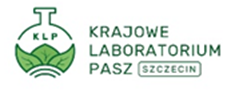 Instytut Zootechniki Państwowy Instytut Badawczy Krajowe Laboratorium Pasz Pracownia w Szczecinie 
ul. Żubrów 1, 71-617 Szczecin, tel. 091 422 38 50, info@lab.szczecin.plInstytut Zootechniki Państwowy Instytut Badawczy Krajowe Laboratorium Pasz Pracownia w Szczecinie 
ul. Żubrów 1, 71-617 Szczecin, tel. 091 422 38 50, info@lab.szczecin.plInstytut Zootechniki Państwowy Instytut Badawczy Krajowe Laboratorium Pasz Pracownia w Szczecinie 
ul. Żubrów 1, 71-617 Szczecin, tel. 091 422 38 50, info@lab.szczecin.plInstytut Zootechniki Państwowy Instytut Badawczy Krajowe Laboratorium Pasz Pracownia w Szczecinie 
ul. Żubrów 1, 71-617 Szczecin, tel. 091 422 38 50, info@lab.szczecin.plZLECENIE NA BADANIA GLEBYZLECENIE NA BADANIA GLEBYZLECENIE NA BADANIA GLEBYZLECENIE NA BADANIA GLEBYData:Zleceniodawca:Zleceniodawca:Dane do faktury:Dane do faktury:Data:NIP…..............................................................Adres e-mail do faktury:…………………………………………….NIP…..............................................................Adres e-mail do faktury:…………………………………………….Nr próbki:NIP…..............................................................Adres e-mail do faktury:…………………………………………….NIP…..............................................................Adres e-mail do faktury:…………………………………………….Nr protokołu:NIP…..............................................................Adres e-mail do faktury:…………………………………………….NIP…..............................................................Adres e-mail do faktury:…………………………………………….Nr protokołu:Osoba kontaktowa (tel/e-mail): 	Osoba kontaktowa (tel/e-mail): 	Osoba kontaktowa (tel/e-mail): 	Osoba kontaktowa (tel/e-mail): 	Forma płatności:       □  gotówka      □  przelew      □  przedpłata              Forma dostarczenia sprawozdania:       □  poczta    □  osobiście    □  e-mail:Forma płatności:       □  gotówka      □  przelew      □  przedpłata              Forma dostarczenia sprawozdania:       □  poczta    □  osobiście    □  e-mail:Forma płatności:       □  gotówka      □  przelew      □  przedpłata              Forma dostarczenia sprawozdania:       □  poczta    □  osobiście    □  e-mail:Forma płatności:       □  gotówka      □  przelew      □  przedpłata              Forma dostarczenia sprawozdania:       □  poczta    □  osobiście    □  e-mail:Forma płatności:       □  gotówka      □  przelew      □  przedpłata              Forma dostarczenia sprawozdania:       □  poczta    □  osobiście    □  e-mail:Cena za badania:     □  zgodnie z cennikiem          □  zgodnie z ofertą cenową nrCena za badania:     □  zgodnie z cennikiem          □  zgodnie z ofertą cenową nrCena za badania:     □  zgodnie z cennikiem          □  zgodnie z ofertą cenową nrCena za badania:     □  zgodnie z cennikiem          □  zgodnie z ofertą cenową nrCena za badania:     □  zgodnie z cennikiem          □  zgodnie z ofertą cenową nr                                           DANE DOTYCZĄCE ZLECENIA                                           DANE DOTYCZĄCE ZLECENIA                                           DANE DOTYCZĄCE ZLECENIA                                           DANE DOTYCZĄCE ZLECENIA                                           DANE DOTYCZĄCE ZLECENIARodzaj badanej próbki:□ gleba naturalna, uprawna   □ gleba miejska, przemysłowa    □ ………………........................................................................................................................................................□ gleba naturalna, uprawna   □ gleba miejska, przemysłowa    □ ………………........................................................................................................................................................□ gleba naturalna, uprawna   □ gleba miejska, przemysłowa    □ ………………........................................................................................................................................................Rodzaj opakowania, ilość i objętość próbek:Miejsce pobrania próbki: Ocena stanu dostarczonej do laboratorium próbki: □  bez zastrzeżeń      □  zastrzeżeniaOsoba pobierająca próbki:□ pracownik laboratorium   □ Zleceniodawca …………………………………………………………………………………□ pracownik laboratorium   □ Zleceniodawca …………………………………………………………………………………□ pracownik laboratorium   □ Zleceniodawca …………………………………………………………………………………Sposób wyrażenia wyników poza zakresem akredytacji:□ rezultat „<” lub „>” zakresu akredytacji metody□ proszę podać nieakredytowany wynik badania, w   przypadku, gdy jest to technicznie możliweOsoba dostarczająca próbki:□ pracownik laboratorium   □ Zleceniodawca…………………………………………………………………………………. (Laboratorium nie ponosi odpowiedzialności za pobranie i transport próbek dostarczonych przez Zleceniodawcę)□ pracownik laboratorium   □ Zleceniodawca…………………………………………………………………………………. (Laboratorium nie ponosi odpowiedzialności za pobranie i transport próbek dostarczonych przez Zleceniodawcę)□ pracownik laboratorium   □ Zleceniodawca…………………………………………………………………………………. (Laboratorium nie ponosi odpowiedzialności za pobranie i transport próbek dostarczonych przez Zleceniodawcę)Sposób wyrażenia wyników poza zakresem akredytacji:□ rezultat „<” lub „>” zakresu akredytacji metody□ proszę podać nieakredytowany wynik badania, w   przypadku, gdy jest to technicznie możliweCel badania:                                    □ Cel badania:                                    □ □ badania na potrzeby własne   Badania wykonać zgodnie z obowiązującymi przepisami prawa: □ Dz.U 2016 poz. 1395 □  Inne ……………………………………………………………………………………………□ badania na potrzeby własne   Badania wykonać zgodnie z obowiązującymi przepisami prawa: □ Dz.U 2016 poz. 1395 □  Inne ……………………………………………………………………………………………Stwierdzenie zgodności:□  NIE              □  TAK (proszę wskazać poniżej)Zasada podejmowania decyzji:□ „Prostej akceptacji dwuwartościowej” □ Z uwzględnieniem pasma ochronnego:                   □ Binarne                      □ Niebinarne□ Zgodnie z wymaganiem prawnym: ………………………………………………………□ Inna wskazana przez Klienta zasada: ………………………………………………………Stwierdzenie zgodności z wymaganiami zgodnie z pkt.4.2. ILAC-G8:09/20191. Zasada prostej akceptacji dwuwartościowej (Granica tolerancji=TL; Granicy akceptacji=AL, pasmo ochronne w=0, AL=TL ) Stwierdzenia zgodności są przedstawiane jako:• Wynik Zgodny (akceptacja) - zmierzona wartość jest poniżej granicy akceptacji, ryzyko błędnej akceptacji wynosi do 50%.• Wynik Niezgodny (odrzucenie) - zmierzona wartość jest powyżej granicy akceptacji, ryzyko błędnego odrzucenia wynosi do 50%.2. Zasada w oparciu o pasmo ochronne Binarne stwierdzenie zgodności: • Wynik Zgodny– wynik pomiaru znajduje się poniżej granicy akceptacji, ryzyko błędnej akceptacji wynosi do 2,5%; • Wynik Niezgodny– wynik pomiaru znajduje się powyżej granicy akceptacji, ryzyko błędnego odrzucenia wynosi do 2,5%. Niebinarne stwierdzenie zgodności: • Wynik Zgodny- wynik pomiaru znajduje się poniżej granicy akceptacji, ryzyko błędnej akceptacji wynosi do 2,5%, • Wynik warunkowo Zgodny- wynik pomiaru znajduje się w paśmie ochronnym i poniżej granicy tolerancji, ryzyko błędnej akceptacji wynosi do 50%,  • Wynik warunkowo Niezgodny- wynik pomiaru znajduje się powyżej granicy tolerancji, ale poniżej granicy tolerancji powiększonej o pasmo ochronne, ryzyko błędnego odrzucenia wynosi do 50%.  • Wynik Niezgodny– wynik pomiaru znajduje się powyżej granicy tolerancji powiększonej o pasmo ochronne, ryzyko błędnego odrzucenia wynosi poniżej 2,5%.Stwierdzenie zgodności uwzględnione jest przy poziomie ufności 95% i współczynniku rozszerzenia  k=2.  Wybierając określoną (proponowaną przez Laboratorium) zasadę podejmowania decyzji Klient akceptuje  związane z nią ryzyko błędnej akceptacji lub błędnego odrzucenia.                                          Stwierdzenie zgodności z wymaganiami zgodnie z pkt.4.2. ILAC-G8:09/20191. Zasada prostej akceptacji dwuwartościowej (Granica tolerancji=TL; Granicy akceptacji=AL, pasmo ochronne w=0, AL=TL ) Stwierdzenia zgodności są przedstawiane jako:• Wynik Zgodny (akceptacja) - zmierzona wartość jest poniżej granicy akceptacji, ryzyko błędnej akceptacji wynosi do 50%.• Wynik Niezgodny (odrzucenie) - zmierzona wartość jest powyżej granicy akceptacji, ryzyko błędnego odrzucenia wynosi do 50%.2. Zasada w oparciu o pasmo ochronne Binarne stwierdzenie zgodności: • Wynik Zgodny– wynik pomiaru znajduje się poniżej granicy akceptacji, ryzyko błędnej akceptacji wynosi do 2,5%; • Wynik Niezgodny– wynik pomiaru znajduje się powyżej granicy akceptacji, ryzyko błędnego odrzucenia wynosi do 2,5%. Niebinarne stwierdzenie zgodności: • Wynik Zgodny- wynik pomiaru znajduje się poniżej granicy akceptacji, ryzyko błędnej akceptacji wynosi do 2,5%, • Wynik warunkowo Zgodny- wynik pomiaru znajduje się w paśmie ochronnym i poniżej granicy tolerancji, ryzyko błędnej akceptacji wynosi do 50%,  • Wynik warunkowo Niezgodny- wynik pomiaru znajduje się powyżej granicy tolerancji, ale poniżej granicy tolerancji powiększonej o pasmo ochronne, ryzyko błędnego odrzucenia wynosi do 50%.  • Wynik Niezgodny– wynik pomiaru znajduje się powyżej granicy tolerancji powiększonej o pasmo ochronne, ryzyko błędnego odrzucenia wynosi poniżej 2,5%.Stwierdzenie zgodności uwzględnione jest przy poziomie ufności 95% i współczynniku rozszerzenia  k=2.  Wybierając określoną (proponowaną przez Laboratorium) zasadę podejmowania decyzji Klient akceptuje  związane z nią ryzyko błędnej akceptacji lub błędnego odrzucenia.                                          Stwierdzenie zgodności z wymaganiami zgodnie z pkt.4.2. ILAC-G8:09/20191. Zasada prostej akceptacji dwuwartościowej (Granica tolerancji=TL; Granicy akceptacji=AL, pasmo ochronne w=0, AL=TL ) Stwierdzenia zgodności są przedstawiane jako:• Wynik Zgodny (akceptacja) - zmierzona wartość jest poniżej granicy akceptacji, ryzyko błędnej akceptacji wynosi do 50%.• Wynik Niezgodny (odrzucenie) - zmierzona wartość jest powyżej granicy akceptacji, ryzyko błędnego odrzucenia wynosi do 50%.2. Zasada w oparciu o pasmo ochronne Binarne stwierdzenie zgodności: • Wynik Zgodny– wynik pomiaru znajduje się poniżej granicy akceptacji, ryzyko błędnej akceptacji wynosi do 2,5%; • Wynik Niezgodny– wynik pomiaru znajduje się powyżej granicy akceptacji, ryzyko błędnego odrzucenia wynosi do 2,5%. Niebinarne stwierdzenie zgodności: • Wynik Zgodny- wynik pomiaru znajduje się poniżej granicy akceptacji, ryzyko błędnej akceptacji wynosi do 2,5%, • Wynik warunkowo Zgodny- wynik pomiaru znajduje się w paśmie ochronnym i poniżej granicy tolerancji, ryzyko błędnej akceptacji wynosi do 50%,  • Wynik warunkowo Niezgodny- wynik pomiaru znajduje się powyżej granicy tolerancji, ale poniżej granicy tolerancji powiększonej o pasmo ochronne, ryzyko błędnego odrzucenia wynosi do 50%.  • Wynik Niezgodny– wynik pomiaru znajduje się powyżej granicy tolerancji powiększonej o pasmo ochronne, ryzyko błędnego odrzucenia wynosi poniżej 2,5%.Stwierdzenie zgodności uwzględnione jest przy poziomie ufności 95% i współczynniku rozszerzenia  k=2.  Wybierając określoną (proponowaną przez Laboratorium) zasadę podejmowania decyzji Klient akceptuje  związane z nią ryzyko błędnej akceptacji lub błędnego odrzucenia.                                          Stwierdzenie zgodności z wymaganiami zgodnie z pkt.4.2. ILAC-G8:09/20191. Zasada prostej akceptacji dwuwartościowej (Granica tolerancji=TL; Granicy akceptacji=AL, pasmo ochronne w=0, AL=TL ) Stwierdzenia zgodności są przedstawiane jako:• Wynik Zgodny (akceptacja) - zmierzona wartość jest poniżej granicy akceptacji, ryzyko błędnej akceptacji wynosi do 50%.• Wynik Niezgodny (odrzucenie) - zmierzona wartość jest powyżej granicy akceptacji, ryzyko błędnego odrzucenia wynosi do 50%.2. Zasada w oparciu o pasmo ochronne Binarne stwierdzenie zgodności: • Wynik Zgodny– wynik pomiaru znajduje się poniżej granicy akceptacji, ryzyko błędnej akceptacji wynosi do 2,5%; • Wynik Niezgodny– wynik pomiaru znajduje się powyżej granicy akceptacji, ryzyko błędnego odrzucenia wynosi do 2,5%. Niebinarne stwierdzenie zgodności: • Wynik Zgodny- wynik pomiaru znajduje się poniżej granicy akceptacji, ryzyko błędnej akceptacji wynosi do 2,5%, • Wynik warunkowo Zgodny- wynik pomiaru znajduje się w paśmie ochronnym i poniżej granicy tolerancji, ryzyko błędnej akceptacji wynosi do 50%,  • Wynik warunkowo Niezgodny- wynik pomiaru znajduje się powyżej granicy tolerancji, ale poniżej granicy tolerancji powiększonej o pasmo ochronne, ryzyko błędnego odrzucenia wynosi do 50%.  • Wynik Niezgodny– wynik pomiaru znajduje się powyżej granicy tolerancji powiększonej o pasmo ochronne, ryzyko błędnego odrzucenia wynosi poniżej 2,5%.Stwierdzenie zgodności uwzględnione jest przy poziomie ufności 95% i współczynniku rozszerzenia  k=2.  Wybierając określoną (proponowaną przez Laboratorium) zasadę podejmowania decyzji Klient akceptuje  związane z nią ryzyko błędnej akceptacji lub błędnego odrzucenia.                                          Stwierdzenie zgodności:□  NIE              □  TAK (proszę wskazać poniżej)Zasada podejmowania decyzji:□ „Prostej akceptacji dwuwartościowej” □ Z uwzględnieniem pasma ochronnego:                   □ Binarne                      □ Niebinarne□ Zgodnie z wymaganiem prawnym: ………………………………………………………□ Inna wskazana przez Klienta zasada: ………………………………………………………Zleceniodawca: akceptuje dostawcę zewnętrznych badań oraz metody badań dostawcy; akceptuje metody badań podane w zleceniu (str. 2/2) oraz warunki elastycznego zakresu akredytacji, ma prawo uczestniczyć w badaniach jako obserwator. Wszystkie informacje dotyczące próbki, ustalone ze Zleceniodawcą na etapie Zlecenia stanowią Plan pobierania próbek. Zleceniodawca w przypadku odstępstwa od niniejszego zlecenia zostanie o tym poinformowany przed kontynuacją badania, wówczas w celu kontynuacji zleceniodawca wyraża zgodę na odstępstwo.Zleceniodawca: akceptuje dostawcę zewnętrznych badań oraz metody badań dostawcy; akceptuje metody badań podane w zleceniu (str. 2/2) oraz warunki elastycznego zakresu akredytacji, ma prawo uczestniczyć w badaniach jako obserwator. Wszystkie informacje dotyczące próbki, ustalone ze Zleceniodawcą na etapie Zlecenia stanowią Plan pobierania próbek. Zleceniodawca w przypadku odstępstwa od niniejszego zlecenia zostanie o tym poinformowany przed kontynuacją badania, wówczas w celu kontynuacji zleceniodawca wyraża zgodę na odstępstwo.Zleceniodawca: akceptuje dostawcę zewnętrznych badań oraz metody badań dostawcy; akceptuje metody badań podane w zleceniu (str. 2/2) oraz warunki elastycznego zakresu akredytacji, ma prawo uczestniczyć w badaniach jako obserwator. Wszystkie informacje dotyczące próbki, ustalone ze Zleceniodawcą na etapie Zlecenia stanowią Plan pobierania próbek. Zleceniodawca w przypadku odstępstwa od niniejszego zlecenia zostanie o tym poinformowany przed kontynuacją badania, wówczas w celu kontynuacji zleceniodawca wyraża zgodę na odstępstwo.Zleceniodawca: akceptuje dostawcę zewnętrznych badań oraz metody badań dostawcy; akceptuje metody badań podane w zleceniu (str. 2/2) oraz warunki elastycznego zakresu akredytacji, ma prawo uczestniczyć w badaniach jako obserwator. Wszystkie informacje dotyczące próbki, ustalone ze Zleceniodawcą na etapie Zlecenia stanowią Plan pobierania próbek. Zleceniodawca w przypadku odstępstwa od niniejszego zlecenia zostanie o tym poinformowany przed kontynuacją badania, wówczas w celu kontynuacji zleceniodawca wyraża zgodę na odstępstwo.Numer laboratorium zewnętrznego dostawcy badań:Zleceniodawca: akceptuje dostawcę zewnętrznych badań oraz metody badań dostawcy; akceptuje metody badań podane w zleceniu (str. 2/2) oraz warunki elastycznego zakresu akredytacji, ma prawo uczestniczyć w badaniach jako obserwator. Wszystkie informacje dotyczące próbki, ustalone ze Zleceniodawcą na etapie Zlecenia stanowią Plan pobierania próbek. Zleceniodawca w przypadku odstępstwa od niniejszego zlecenia zostanie o tym poinformowany przed kontynuacją badania, wówczas w celu kontynuacji zleceniodawca wyraża zgodę na odstępstwo.Zleceniodawca: akceptuje dostawcę zewnętrznych badań oraz metody badań dostawcy; akceptuje metody badań podane w zleceniu (str. 2/2) oraz warunki elastycznego zakresu akredytacji, ma prawo uczestniczyć w badaniach jako obserwator. Wszystkie informacje dotyczące próbki, ustalone ze Zleceniodawcą na etapie Zlecenia stanowią Plan pobierania próbek. Zleceniodawca w przypadku odstępstwa od niniejszego zlecenia zostanie o tym poinformowany przed kontynuacją badania, wówczas w celu kontynuacji zleceniodawca wyraża zgodę na odstępstwo.Zleceniodawca: akceptuje dostawcę zewnętrznych badań oraz metody badań dostawcy; akceptuje metody badań podane w zleceniu (str. 2/2) oraz warunki elastycznego zakresu akredytacji, ma prawo uczestniczyć w badaniach jako obserwator. Wszystkie informacje dotyczące próbki, ustalone ze Zleceniodawcą na etapie Zlecenia stanowią Plan pobierania próbek. Zleceniodawca w przypadku odstępstwa od niniejszego zlecenia zostanie o tym poinformowany przed kontynuacją badania, wówczas w celu kontynuacji zleceniodawca wyraża zgodę na odstępstwo.Zleceniodawca: akceptuje dostawcę zewnętrznych badań oraz metody badań dostawcy; akceptuje metody badań podane w zleceniu (str. 2/2) oraz warunki elastycznego zakresu akredytacji, ma prawo uczestniczyć w badaniach jako obserwator. Wszystkie informacje dotyczące próbki, ustalone ze Zleceniodawcą na etapie Zlecenia stanowią Plan pobierania próbek. Zleceniodawca w przypadku odstępstwa od niniejszego zlecenia zostanie o tym poinformowany przed kontynuacją badania, wówczas w celu kontynuacji zleceniodawca wyraża zgodę na odstępstwo.Aktualny zakres akredytacji dostawcy:Niepewność rozszerzona (k=2, poziom ufności 95%)  wyniku podawana jest na wyraźne życzenie Zleceniodawcy, gdy ma to znaczenie dla miarodajności wyników lub dla zgodności z wyspecyfikowanymi wartościami granicznymi□  Wynik podać z niepewnością              □  Wynik podać bez niepewnościNiepewność rozszerzona (k=2, poziom ufności 95%)  wyniku podawana jest na wyraźne życzenie Zleceniodawcy, gdy ma to znaczenie dla miarodajności wyników lub dla zgodności z wyspecyfikowanymi wartościami granicznymi□  Wynik podać z niepewnością              □  Wynik podać bez niepewnościNiepewność rozszerzona (k=2, poziom ufności 95%)  wyniku podawana jest na wyraźne życzenie Zleceniodawcy, gdy ma to znaczenie dla miarodajności wyników lub dla zgodności z wyspecyfikowanymi wartościami granicznymi□  Wynik podać z niepewnością              □  Wynik podać bez niepewnościNiepewność rozszerzona (k=2, poziom ufności 95%)  wyniku podawana jest na wyraźne życzenie Zleceniodawcy, gdy ma to znaczenie dla miarodajności wyników lub dla zgodności z wyspecyfikowanymi wartościami granicznymi□  Wynik podać z niepewnością              □  Wynik podać bez niepewnościNiepewność rozszerzona (k=2, poziom ufności 95%)  wyniku podawana jest na wyraźne życzenie Zleceniodawcy, gdy ma to znaczenie dla miarodajności wyników lub dla zgodności z wyspecyfikowanymi wartościami granicznymi□  Wynik podać z niepewnością              □  Wynik podać bez niepewnościZleceniodawca ma prawo złożyć pisemną skargę w ciągu 1 miesiąca od dnia wystawienia sprawozdania z badania(Laboratorium nie ponosi odpowiedzialności za przeprowadzone badania, w przypadku błędnych lub nieprawdziwych informacji udzielonych przez Zleceniodawcę lub osoby mu podlegające) Zleceniodawca ma prawo złożyć pisemną skargę w ciągu 1 miesiąca od dnia wystawienia sprawozdania z badania(Laboratorium nie ponosi odpowiedzialności za przeprowadzone badania, w przypadku błędnych lub nieprawdziwych informacji udzielonych przez Zleceniodawcę lub osoby mu podlegające) Zleceniodawca ma prawo złożyć pisemną skargę w ciągu 1 miesiąca od dnia wystawienia sprawozdania z badania(Laboratorium nie ponosi odpowiedzialności za przeprowadzone badania, w przypadku błędnych lub nieprawdziwych informacji udzielonych przez Zleceniodawcę lub osoby mu podlegające) Zleceniodawca ma prawo złożyć pisemną skargę w ciągu 1 miesiąca od dnia wystawienia sprawozdania z badania(Laboratorium nie ponosi odpowiedzialności za przeprowadzone badania, w przypadku błędnych lub nieprawdziwych informacji udzielonych przez Zleceniodawcę lub osoby mu podlegające) Zleceniodawca ma prawo złożyć pisemną skargę w ciągu 1 miesiąca od dnia wystawienia sprawozdania z badania(Laboratorium nie ponosi odpowiedzialności za przeprowadzone badania, w przypadku błędnych lub nieprawdziwych informacji udzielonych przez Zleceniodawcę lub osoby mu podlegające) ZakresBadana cecha Norma/Procedura badawczaZakresBadana cecha Norma/Procedura badawczaCynkPN-ISO 11047:2001; I-01/01 ed.6 z dn. 02-09-2020 (Ae) 2),3),4)ΣWWA (Wielopierścieniowe węglowodory aromatyczne)PB-55/PS ed. 7 z dnia 01.01.2021r. (A)ChromPN-ISO 11047:2001; I-01/01 ed.6 z dn. 02-09-2020 (Ae) 2),3),4)Liczba i obecność żywych jaj pasożytów jelitowych: Ascaris sp., Trichuris sp., Toxocara sp.PB-33/PS edycja 5 z dnia 01.11.2020r. (A)OłówPN-ISO 11047:2001; I-01/01 ed.6 z dn. 02-09-2020 (Ae) 2),3),4)Liczba i obecność żywych jaj pasożytów jelitowych: Ascaris sp., Trichuris sp., Toxocara sp.PB-33/PS edycja 5 z dnia 01.11.2020r. (A)NikielPN-ISO 11047:2001; I-01/01 ed.6 z dn. 02-09-2020 (Ae) 2),3),4)Liczba i obecność żywych jaj pasożytów jelitowych: Ascaris sp., Trichuris sp., Toxocara sp.PB-33/PS edycja 5 z dnia 01.11.2020r. (A)MiedźPN-ISO 11047:2001; I-01/01 ed.6 z dn. 02-09-2020 (Ae) 2),3),4)Indeks oleju mineralnego (C10-C40)PN-EN-ISO 16703:2011 (A)KadmPN-ISO 11047:2001; I-01/01 ed.6 z dn. 02-09-2020 (Ae) 2),3),4)Indeks oleju mineralnego (C12-C35)PN-EN-ISO 16703:2011 (A)pH w KCl(A/P)Fosfor  przyswajalny P2O5(A/P)Potas K2O(A/P)Magnez Mg(A/P)RtęćPB-38/PS ed. 6 z dn. 01-01-2021r. (Ae) 3),5)pH w H2OPN-ISO 10390:1997 (A)Pobieranie próbekPobieranie próbekPobieranie próbekPobieranie próbekPobieranie próbekPobieranie próbekPobieranie próbek gleb naturalnych, uprawnych Pobieranie próbek gleb naturalnych, uprawnych PN-ISO 10381-4:2007 (A)PN-ISO 10381-4:2007 (A)PN-ISO 10381-4:2007 (A)Pobieranie próbek gleb miejskich, przemysłowychPobieranie próbek gleb miejskich, przemysłowychPN-ISO 10381-5:2009 (A)PN-ISO 10381-5:2009 (A)PN-ISO 10381-5:2009 (A)„A”- metoda objęta zakresem akredytacji PCA nr AB 868      „A/P”- badanie akredytowane, wykonane u zewnętrznego dostawcy badań       „N”- metoda nieakredytowana Ae- metoda akredytowana objęta elastycznym zakresem akredytacji  PCA nr AB 868 (Wykaz nr 2). Granice elastyczności: 2) Dodanie badanej cechy w ramach przedmiotu / grupy przedmiotów badań i techniki badawczej; 3) Zmiana zakresu pomiarowego metody badawczej; 4) Stosowanie zaktualizowanych metod znormalizowanych; 5) Stosowanie zaktualizowanych metod opisanych w procedurach opracowanych przez laboratorium. Próbka na badanie metali mineralizowana jest kwasem azotowym zgodnie z instrukcją I-01/1. Przygotowanie próbek do badania metali techniką FAAS i ETAAS.„A”- metoda objęta zakresem akredytacji PCA nr AB 868      „A/P”- badanie akredytowane, wykonane u zewnętrznego dostawcy badań       „N”- metoda nieakredytowana Ae- metoda akredytowana objęta elastycznym zakresem akredytacji  PCA nr AB 868 (Wykaz nr 2). Granice elastyczności: 2) Dodanie badanej cechy w ramach przedmiotu / grupy przedmiotów badań i techniki badawczej; 3) Zmiana zakresu pomiarowego metody badawczej; 4) Stosowanie zaktualizowanych metod znormalizowanych; 5) Stosowanie zaktualizowanych metod opisanych w procedurach opracowanych przez laboratorium. Próbka na badanie metali mineralizowana jest kwasem azotowym zgodnie z instrukcją I-01/1. Przygotowanie próbek do badania metali techniką FAAS i ETAAS.„A”- metoda objęta zakresem akredytacji PCA nr AB 868      „A/P”- badanie akredytowane, wykonane u zewnętrznego dostawcy badań       „N”- metoda nieakredytowana Ae- metoda akredytowana objęta elastycznym zakresem akredytacji  PCA nr AB 868 (Wykaz nr 2). Granice elastyczności: 2) Dodanie badanej cechy w ramach przedmiotu / grupy przedmiotów badań i techniki badawczej; 3) Zmiana zakresu pomiarowego metody badawczej; 4) Stosowanie zaktualizowanych metod znormalizowanych; 5) Stosowanie zaktualizowanych metod opisanych w procedurach opracowanych przez laboratorium. Próbka na badanie metali mineralizowana jest kwasem azotowym zgodnie z instrukcją I-01/1. Przygotowanie próbek do badania metali techniką FAAS i ETAAS.„A”- metoda objęta zakresem akredytacji PCA nr AB 868      „A/P”- badanie akredytowane, wykonane u zewnętrznego dostawcy badań       „N”- metoda nieakredytowana Ae- metoda akredytowana objęta elastycznym zakresem akredytacji  PCA nr AB 868 (Wykaz nr 2). Granice elastyczności: 2) Dodanie badanej cechy w ramach przedmiotu / grupy przedmiotów badań i techniki badawczej; 3) Zmiana zakresu pomiarowego metody badawczej; 4) Stosowanie zaktualizowanych metod znormalizowanych; 5) Stosowanie zaktualizowanych metod opisanych w procedurach opracowanych przez laboratorium. Próbka na badanie metali mineralizowana jest kwasem azotowym zgodnie z instrukcją I-01/1. Przygotowanie próbek do badania metali techniką FAAS i ETAAS.„A”- metoda objęta zakresem akredytacji PCA nr AB 868      „A/P”- badanie akredytowane, wykonane u zewnętrznego dostawcy badań       „N”- metoda nieakredytowana Ae- metoda akredytowana objęta elastycznym zakresem akredytacji  PCA nr AB 868 (Wykaz nr 2). Granice elastyczności: 2) Dodanie badanej cechy w ramach przedmiotu / grupy przedmiotów badań i techniki badawczej; 3) Zmiana zakresu pomiarowego metody badawczej; 4) Stosowanie zaktualizowanych metod znormalizowanych; 5) Stosowanie zaktualizowanych metod opisanych w procedurach opracowanych przez laboratorium. Próbka na badanie metali mineralizowana jest kwasem azotowym zgodnie z instrukcją I-01/1. Przygotowanie próbek do badania metali techniką FAAS i ETAAS.„A”- metoda objęta zakresem akredytacji PCA nr AB 868      „A/P”- badanie akredytowane, wykonane u zewnętrznego dostawcy badań       „N”- metoda nieakredytowana Ae- metoda akredytowana objęta elastycznym zakresem akredytacji  PCA nr AB 868 (Wykaz nr 2). Granice elastyczności: 2) Dodanie badanej cechy w ramach przedmiotu / grupy przedmiotów badań i techniki badawczej; 3) Zmiana zakresu pomiarowego metody badawczej; 4) Stosowanie zaktualizowanych metod znormalizowanych; 5) Stosowanie zaktualizowanych metod opisanych w procedurach opracowanych przez laboratorium. Próbka na badanie metali mineralizowana jest kwasem azotowym zgodnie z instrukcją I-01/1. Przygotowanie próbek do badania metali techniką FAAS i ETAAS.Badania w ramach elastycznego zakresu akredytacji:Aktualne „Wykazy badań prowadzone w ramach elastycznego zakresu akredytacji” dostępne są na stronie internetowej www.lab.szczecin.pl. W przypadku braku możliwości wykonania badań zgodnie z aktualnym Wykazem Zleceniodawca nadal ma możliwość wykonania badania metodą akredytowaną w ramach elastycznego zakresu akredytacji z zastrzeżeniem, że Laboratorium musi najpierw wykonać działania, które potwierdzą jego kompetencje techniczne w stopniu niezbędnym do zapewnienia ważności wyników. Powyższa  sytuacja  może  skutkować  wydłużeniem  czasu  oczekiwania  na  wynik,  a  także  istnieje  ryzyko,  że  pomimo  podjęcia  próby  modyfikacji/  rozszerzenia  badań  w  ramach elastycznego zakresu akredytacji, rezultat działań nie będzie zgodny z oczekiwaniami Zleceniodawcy, a laboratorium nie będzie w stanie wydać miarodajnych wyników badań z powołaniem się na posiadaną akredytację/ podjąć się realizacji zlecenia. Badania w ramach elastycznego zakresu akredytacji:Aktualne „Wykazy badań prowadzone w ramach elastycznego zakresu akredytacji” dostępne są na stronie internetowej www.lab.szczecin.pl. W przypadku braku możliwości wykonania badań zgodnie z aktualnym Wykazem Zleceniodawca nadal ma możliwość wykonania badania metodą akredytowaną w ramach elastycznego zakresu akredytacji z zastrzeżeniem, że Laboratorium musi najpierw wykonać działania, które potwierdzą jego kompetencje techniczne w stopniu niezbędnym do zapewnienia ważności wyników. Powyższa  sytuacja  może  skutkować  wydłużeniem  czasu  oczekiwania  na  wynik,  a  także  istnieje  ryzyko,  że  pomimo  podjęcia  próby  modyfikacji/  rozszerzenia  badań  w  ramach elastycznego zakresu akredytacji, rezultat działań nie będzie zgodny z oczekiwaniami Zleceniodawcy, a laboratorium nie będzie w stanie wydać miarodajnych wyników badań z powołaniem się na posiadaną akredytację/ podjąć się realizacji zlecenia. Badania w ramach elastycznego zakresu akredytacji:Aktualne „Wykazy badań prowadzone w ramach elastycznego zakresu akredytacji” dostępne są na stronie internetowej www.lab.szczecin.pl. W przypadku braku możliwości wykonania badań zgodnie z aktualnym Wykazem Zleceniodawca nadal ma możliwość wykonania badania metodą akredytowaną w ramach elastycznego zakresu akredytacji z zastrzeżeniem, że Laboratorium musi najpierw wykonać działania, które potwierdzą jego kompetencje techniczne w stopniu niezbędnym do zapewnienia ważności wyników. Powyższa  sytuacja  może  skutkować  wydłużeniem  czasu  oczekiwania  na  wynik,  a  także  istnieje  ryzyko,  że  pomimo  podjęcia  próby  modyfikacji/  rozszerzenia  badań  w  ramach elastycznego zakresu akredytacji, rezultat działań nie będzie zgodny z oczekiwaniami Zleceniodawcy, a laboratorium nie będzie w stanie wydać miarodajnych wyników badań z powołaniem się na posiadaną akredytację/ podjąć się realizacji zlecenia. Badania w ramach elastycznego zakresu akredytacji:Aktualne „Wykazy badań prowadzone w ramach elastycznego zakresu akredytacji” dostępne są na stronie internetowej www.lab.szczecin.pl. W przypadku braku możliwości wykonania badań zgodnie z aktualnym Wykazem Zleceniodawca nadal ma możliwość wykonania badania metodą akredytowaną w ramach elastycznego zakresu akredytacji z zastrzeżeniem, że Laboratorium musi najpierw wykonać działania, które potwierdzą jego kompetencje techniczne w stopniu niezbędnym do zapewnienia ważności wyników. Powyższa  sytuacja  może  skutkować  wydłużeniem  czasu  oczekiwania  na  wynik,  a  także  istnieje  ryzyko,  że  pomimo  podjęcia  próby  modyfikacji/  rozszerzenia  badań  w  ramach elastycznego zakresu akredytacji, rezultat działań nie będzie zgodny z oczekiwaniami Zleceniodawcy, a laboratorium nie będzie w stanie wydać miarodajnych wyników badań z powołaniem się na posiadaną akredytację/ podjąć się realizacji zlecenia. Badania w ramach elastycznego zakresu akredytacji:Aktualne „Wykazy badań prowadzone w ramach elastycznego zakresu akredytacji” dostępne są na stronie internetowej www.lab.szczecin.pl. W przypadku braku możliwości wykonania badań zgodnie z aktualnym Wykazem Zleceniodawca nadal ma możliwość wykonania badania metodą akredytowaną w ramach elastycznego zakresu akredytacji z zastrzeżeniem, że Laboratorium musi najpierw wykonać działania, które potwierdzą jego kompetencje techniczne w stopniu niezbędnym do zapewnienia ważności wyników. Powyższa  sytuacja  może  skutkować  wydłużeniem  czasu  oczekiwania  na  wynik,  a  także  istnieje  ryzyko,  że  pomimo  podjęcia  próby  modyfikacji/  rozszerzenia  badań  w  ramach elastycznego zakresu akredytacji, rezultat działań nie będzie zgodny z oczekiwaniami Zleceniodawcy, a laboratorium nie będzie w stanie wydać miarodajnych wyników badań z powołaniem się na posiadaną akredytację/ podjąć się realizacji zlecenia. Badania w ramach elastycznego zakresu akredytacji:Aktualne „Wykazy badań prowadzone w ramach elastycznego zakresu akredytacji” dostępne są na stronie internetowej www.lab.szczecin.pl. W przypadku braku możliwości wykonania badań zgodnie z aktualnym Wykazem Zleceniodawca nadal ma możliwość wykonania badania metodą akredytowaną w ramach elastycznego zakresu akredytacji z zastrzeżeniem, że Laboratorium musi najpierw wykonać działania, które potwierdzą jego kompetencje techniczne w stopniu niezbędnym do zapewnienia ważności wyników. Powyższa  sytuacja  może  skutkować  wydłużeniem  czasu  oczekiwania  na  wynik,  a  także  istnieje  ryzyko,  że  pomimo  podjęcia  próby  modyfikacji/  rozszerzenia  badań  w  ramach elastycznego zakresu akredytacji, rezultat działań nie będzie zgodny z oczekiwaniami Zleceniodawcy, a laboratorium nie będzie w stanie wydać miarodajnych wyników badań z powołaniem się na posiadaną akredytację/ podjąć się realizacji zlecenia. INFORMACJA W ZAKRESIE OCHRONY DANYCH OSOBOWYCHNa podstawie art. 13 Rozporządzenia Parlamentu Europejskiego i Rady (UE) 2016/679 z dnia 27 kwietnia 2016 r.  w sprawie ochrony osób fizycznych w związku z przetwarzaniem danych osobowych i w sprawie swobodnego przepływu takich danych oraz uchylenia dyrektywy 95/46/WE (ogólne rozporządzenie o ochronie danych), niniejszym informujemy, że:Administratorem Pani/Pana danych osobowych, jest Instytut Zootechniki - Państwowy Instytut Badawczy z siedzibą w Krakowie, 31-047 Kraków, którego siedziba mieści się na ul. Sarego 2; KRS 0000125481, NIP 675-000-21-30, REGON 000079728 zwanym dalej: „Administratorem”. W sprawie przetwarzanych przez nas danych osobowych, może się Pani/Pan skontaktować z nami za pośrednictwem powołanego Inspektora ochrony danych, pisząc na adres:  iod.r.andrzejewski@szkoleniaprawnicze.com.pl. Pani/Pana dane osobowe przetwarzane będą na potrzeby związane z realizacją zleconych usług laboratoryjnych. Więcej informacji pod linkiem: http://www.iz.edu.pl/rodo.htmlINFORMACJA W ZAKRESIE OCHRONY DANYCH OSOBOWYCHNa podstawie art. 13 Rozporządzenia Parlamentu Europejskiego i Rady (UE) 2016/679 z dnia 27 kwietnia 2016 r.  w sprawie ochrony osób fizycznych w związku z przetwarzaniem danych osobowych i w sprawie swobodnego przepływu takich danych oraz uchylenia dyrektywy 95/46/WE (ogólne rozporządzenie o ochronie danych), niniejszym informujemy, że:Administratorem Pani/Pana danych osobowych, jest Instytut Zootechniki - Państwowy Instytut Badawczy z siedzibą w Krakowie, 31-047 Kraków, którego siedziba mieści się na ul. Sarego 2; KRS 0000125481, NIP 675-000-21-30, REGON 000079728 zwanym dalej: „Administratorem”. W sprawie przetwarzanych przez nas danych osobowych, może się Pani/Pan skontaktować z nami za pośrednictwem powołanego Inspektora ochrony danych, pisząc na adres:  iod.r.andrzejewski@szkoleniaprawnicze.com.pl. Pani/Pana dane osobowe przetwarzane będą na potrzeby związane z realizacją zleconych usług laboratoryjnych. Więcej informacji pod linkiem: http://www.iz.edu.pl/rodo.htmlINFORMACJA W ZAKRESIE OCHRONY DANYCH OSOBOWYCHNa podstawie art. 13 Rozporządzenia Parlamentu Europejskiego i Rady (UE) 2016/679 z dnia 27 kwietnia 2016 r.  w sprawie ochrony osób fizycznych w związku z przetwarzaniem danych osobowych i w sprawie swobodnego przepływu takich danych oraz uchylenia dyrektywy 95/46/WE (ogólne rozporządzenie o ochronie danych), niniejszym informujemy, że:Administratorem Pani/Pana danych osobowych, jest Instytut Zootechniki - Państwowy Instytut Badawczy z siedzibą w Krakowie, 31-047 Kraków, którego siedziba mieści się na ul. Sarego 2; KRS 0000125481, NIP 675-000-21-30, REGON 000079728 zwanym dalej: „Administratorem”. W sprawie przetwarzanych przez nas danych osobowych, może się Pani/Pan skontaktować z nami za pośrednictwem powołanego Inspektora ochrony danych, pisząc na adres:  iod.r.andrzejewski@szkoleniaprawnicze.com.pl. Pani/Pana dane osobowe przetwarzane będą na potrzeby związane z realizacją zleconych usług laboratoryjnych. Więcej informacji pod linkiem: http://www.iz.edu.pl/rodo.htmlINFORMACJA W ZAKRESIE OCHRONY DANYCH OSOBOWYCHNa podstawie art. 13 Rozporządzenia Parlamentu Europejskiego i Rady (UE) 2016/679 z dnia 27 kwietnia 2016 r.  w sprawie ochrony osób fizycznych w związku z przetwarzaniem danych osobowych i w sprawie swobodnego przepływu takich danych oraz uchylenia dyrektywy 95/46/WE (ogólne rozporządzenie o ochronie danych), niniejszym informujemy, że:Administratorem Pani/Pana danych osobowych, jest Instytut Zootechniki - Państwowy Instytut Badawczy z siedzibą w Krakowie, 31-047 Kraków, którego siedziba mieści się na ul. Sarego 2; KRS 0000125481, NIP 675-000-21-30, REGON 000079728 zwanym dalej: „Administratorem”. W sprawie przetwarzanych przez nas danych osobowych, może się Pani/Pan skontaktować z nami za pośrednictwem powołanego Inspektora ochrony danych, pisząc na adres:  iod.r.andrzejewski@szkoleniaprawnicze.com.pl. Pani/Pana dane osobowe przetwarzane będą na potrzeby związane z realizacją zleconych usług laboratoryjnych. Więcej informacji pod linkiem: http://www.iz.edu.pl/rodo.htmlINFORMACJA W ZAKRESIE OCHRONY DANYCH OSOBOWYCHNa podstawie art. 13 Rozporządzenia Parlamentu Europejskiego i Rady (UE) 2016/679 z dnia 27 kwietnia 2016 r.  w sprawie ochrony osób fizycznych w związku z przetwarzaniem danych osobowych i w sprawie swobodnego przepływu takich danych oraz uchylenia dyrektywy 95/46/WE (ogólne rozporządzenie o ochronie danych), niniejszym informujemy, że:Administratorem Pani/Pana danych osobowych, jest Instytut Zootechniki - Państwowy Instytut Badawczy z siedzibą w Krakowie, 31-047 Kraków, którego siedziba mieści się na ul. Sarego 2; KRS 0000125481, NIP 675-000-21-30, REGON 000079728 zwanym dalej: „Administratorem”. W sprawie przetwarzanych przez nas danych osobowych, może się Pani/Pan skontaktować z nami za pośrednictwem powołanego Inspektora ochrony danych, pisząc na adres:  iod.r.andrzejewski@szkoleniaprawnicze.com.pl. Pani/Pana dane osobowe przetwarzane będą na potrzeby związane z realizacją zleconych usług laboratoryjnych. Więcej informacji pod linkiem: http://www.iz.edu.pl/rodo.htmlINFORMACJA W ZAKRESIE OCHRONY DANYCH OSOBOWYCHNa podstawie art. 13 Rozporządzenia Parlamentu Europejskiego i Rady (UE) 2016/679 z dnia 27 kwietnia 2016 r.  w sprawie ochrony osób fizycznych w związku z przetwarzaniem danych osobowych i w sprawie swobodnego przepływu takich danych oraz uchylenia dyrektywy 95/46/WE (ogólne rozporządzenie o ochronie danych), niniejszym informujemy, że:Administratorem Pani/Pana danych osobowych, jest Instytut Zootechniki - Państwowy Instytut Badawczy z siedzibą w Krakowie, 31-047 Kraków, którego siedziba mieści się na ul. Sarego 2; KRS 0000125481, NIP 675-000-21-30, REGON 000079728 zwanym dalej: „Administratorem”. W sprawie przetwarzanych przez nas danych osobowych, może się Pani/Pan skontaktować z nami za pośrednictwem powołanego Inspektora ochrony danych, pisząc na adres:  iod.r.andrzejewski@szkoleniaprawnicze.com.pl. Pani/Pana dane osobowe przetwarzane będą na potrzeby związane z realizacją zleconych usług laboratoryjnych. Więcej informacji pod linkiem: http://www.iz.edu.pl/rodo.htmlMając na uwadze wymogi ustawy z dnia 18 lipca 2002 r. o świadczeniu usług drogą elektroniczną oraz ustawy z dnia 16 lipca 2004 r. prawo telekomunikacyjne:□ Wyrażam zgodę                                   Nie wyrażam zgodyna przesyłanie przez w/w Administratora informacji handlowych, marketingowych zawierających również oferty laboratorium Pracowni w Szczecinie na mój adres e-mail podany w zleceniu.Udzielona zgoda może zostać cofnięta w dowolnym momencie. Wycofanie zgody nie wpływa na zgodność z prawem przetwarzania, którego dokonano na podstawie zgody przed jej wycofaniem.Mając na uwadze wymogi ustawy z dnia 18 lipca 2002 r. o świadczeniu usług drogą elektroniczną oraz ustawy z dnia 16 lipca 2004 r. prawo telekomunikacyjne:□ Wyrażam zgodę                                   Nie wyrażam zgodyna przesyłanie przez w/w Administratora informacji handlowych, marketingowych zawierających również oferty laboratorium Pracowni w Szczecinie na mój adres e-mail podany w zleceniu.Udzielona zgoda może zostać cofnięta w dowolnym momencie. Wycofanie zgody nie wpływa na zgodność z prawem przetwarzania, którego dokonano na podstawie zgody przed jej wycofaniem.Mając na uwadze wymogi ustawy z dnia 18 lipca 2002 r. o świadczeniu usług drogą elektroniczną oraz ustawy z dnia 16 lipca 2004 r. prawo telekomunikacyjne:□ Wyrażam zgodę                                   Nie wyrażam zgodyna przesyłanie przez w/w Administratora informacji handlowych, marketingowych zawierających również oferty laboratorium Pracowni w Szczecinie na mój adres e-mail podany w zleceniu.Udzielona zgoda może zostać cofnięta w dowolnym momencie. Wycofanie zgody nie wpływa na zgodność z prawem przetwarzania, którego dokonano na podstawie zgody przed jej wycofaniem.Mając na uwadze wymogi ustawy z dnia 18 lipca 2002 r. o świadczeniu usług drogą elektroniczną oraz ustawy z dnia 16 lipca 2004 r. prawo telekomunikacyjne:□ Wyrażam zgodę                                   Nie wyrażam zgodyna przesyłanie przez w/w Administratora informacji handlowych, marketingowych zawierających również oferty laboratorium Pracowni w Szczecinie na mój adres e-mail podany w zleceniu.Udzielona zgoda może zostać cofnięta w dowolnym momencie. Wycofanie zgody nie wpływa na zgodność z prawem przetwarzania, którego dokonano na podstawie zgody przed jej wycofaniem.Mając na uwadze wymogi ustawy z dnia 18 lipca 2002 r. o świadczeniu usług drogą elektroniczną oraz ustawy z dnia 16 lipca 2004 r. prawo telekomunikacyjne:□ Wyrażam zgodę                                   Nie wyrażam zgodyna przesyłanie przez w/w Administratora informacji handlowych, marketingowych zawierających również oferty laboratorium Pracowni w Szczecinie na mój adres e-mail podany w zleceniu.Udzielona zgoda może zostać cofnięta w dowolnym momencie. Wycofanie zgody nie wpływa na zgodność z prawem przetwarzania, którego dokonano na podstawie zgody przed jej wycofaniem.Mając na uwadze wymogi ustawy z dnia 18 lipca 2002 r. o świadczeniu usług drogą elektroniczną oraz ustawy z dnia 16 lipca 2004 r. prawo telekomunikacyjne:□ Wyrażam zgodę                                   Nie wyrażam zgodyna przesyłanie przez w/w Administratora informacji handlowych, marketingowych zawierających również oferty laboratorium Pracowni w Szczecinie na mój adres e-mail podany w zleceniu.Udzielona zgoda może zostać cofnięta w dowolnym momencie. Wycofanie zgody nie wpływa na zgodność z prawem przetwarzania, którego dokonano na podstawie zgody przed jej wycofaniem.PODPIS ZLECENIOBIORCY:PODPIS ZLECENIOBIORCY:PODPIS ZLECENIOBIORCY:PODPIS ZLECENIODAWCY (imię, nazwisko, data):PODPIS ZLECENIODAWCY (imię, nazwisko, data):PODPIS ZLECENIODAWCY (imię, nazwisko, data):Dokonano przeglądu zlecenia/ przyjęto do realizacji dnia:Dokonano przeglądu zlecenia/ przyjęto do realizacji dnia:Dokonano przeglądu zlecenia/ przyjęto do realizacji dnia:PODPIS ZLECENIODAWCY (imię, nazwisko, data):PODPIS ZLECENIODAWCY (imię, nazwisko, data):PODPIS ZLECENIODAWCY (imię, nazwisko, data):Zlecenie zrealizowane zgodnie/ niezgodnie z ustaleniami Zleceniodawcy:Zlecenie zrealizowane zgodnie/ niezgodnie z ustaleniami Zleceniodawcy:Zlecenie zrealizowane zgodnie/ niezgodnie z ustaleniami Zleceniodawcy:PODPIS ZLECENIODAWCY (imię, nazwisko, data):PODPIS ZLECENIODAWCY (imię, nazwisko, data):PODPIS ZLECENIODAWCY (imię, nazwisko, data):